Schema seniormatcher vår  2023Tid/matchstart                                                  Cafeteria                      Bollkallar/flickor21/4 kl 18:30   Herr Holmalunds IF	P15		Konstgräs22/4 kl 13:00   Dam Götene FK	F10/11		Konstgräs5/5   kl 19:00   Herr Gerdskens BK	F15		P136/5   kl 13:00   Dam Skoftebyns IF	Herr		F10/1113/5 kl 14:00  Dam Falköping KIK	P14		F1217/5 kl:19:00  Herr Torestorp-Älekulla	P12		P10/1127/5 kl 13:00  Dam IK Frisco		F12		P121/6   kl 19:00   Herr Trollhättan BoIS	P13		F13/148/6  kl  19:00   Herr Trollhättan FK	P14		P139/6  kl 19:30   Dam Sils IF		F10/11		P10/1121/6 kl 19:00  Herr Skoftebyns IF	Dam		P1222/6 kl 19:30  Dam Skultorps IF	U16		F1229/6 kl  19:00 Herr Sandareds IF	P16		P141/7 kl 14:00    Dam Råda BK		F13/14		F10/11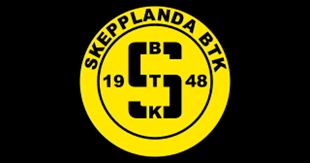 